The information in this appendix supplements Section 5.0 of this chapter and provides an example of the first two pages of a consolidated HASP. The remainder of the HASP can follow the template provided in Appendix F or another template preferred by the organization.Site Name:_____________________		CERCLA ID#:_________________Type of Response:_______________		USEPA Site ID#:_______________Address of Site:_________________		Start Date:____________________ This HASP is for use by EPA OSCs for responses or operations conducted under the NCP. The NCP states in 40 CFR 300.150(a) that “Response actions under the NCP will comply with the provisions for response action worker safety and health in 29 CFR 1910.120…” The NCP also states in 40 CFR 300.135(l) that “The OSC/RPM is responsible for addressing worker health and safety concerns at a response scene, in accordance with section 300.150.” Accordingly, the OSC has determined that a HASP is required for this site in accordance with the NCP and 29 CFR 1910.120, Hazardous Waste Operations and Emergency Response (HAZWOPER). This HASP sets minimum standards for common elements required by HAZWOPER and consolidates all employer HASPs for employer-specific elements. This HASP ensures consistent application and awareness of site safety requirements and concerns. This HASP does not supersede any employer’s safety and health program. It is intended to consolidate common HASP element requirements and prevent conflicting HASP elements among multiple employers.EPA’s health and safety responsibilities under the NCP do not relieve other employers working at this site from meeting their responsibilities under HAZWOPER for their employees’ health and safety. In accordance with the NCP 40 CFR 300.150(e)], “All government agencies and private employers are directly responsible for health and safety of their own employees.”All employers that participate in this HASP acknowledge that they comply with any applicable requirements under 29 CFR 1910.120 (HAZWOPER), 29 CFR 1910 Subpart I (Personal Protective Equipment and 29 CFR 1910 Subpart Z (Toxic and Hazardous Substances).As required by paragraph (b) of HAZWOPER, EPA has a written safety and health program which by incorporation includes this HASP, other safety and health programs (PPE, respiratory protection, medical surveillance, site control, spill containment), the organizational structure, and a comprehensive work plan. Any aspects of the various programs, the organizational structure, or the comprehensive work plan that are refined at the site level are captured in this HASP.This HASP will be kept on site per paragraph (b)(4)(i) of HAZWOPER and addresses all of the elements required in paragraph (b)(4)(ii)(A – J) of HAZWOPER:Safety and health risk or hazard analysisEmployee training assignments PPEMedical surveillance requirementsAir monitoring, personnel monitoring, and environmental samplingSite control measuresDecontamination proceduresEmergency response Confined space entry proceduresSpill containment programEmployer-specific elements in the HASP should refer the employee back to their respective employer HASPs that are attached to the lead HASP.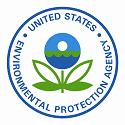 HEALTH & SAFETY PLANDate: Amendment Date:  Environmental Protection Agency, Region #On-Scene Coordinator: _______________________________START Contractor:					ERRS Contractor:__________________________			_____________________________Project Director/Safety Officer: 			Response Manager/Safety Officer: ___________________________			_____________________________Other Employers: _______________________________________________________Representatives: ________________________________________________________Plan Concurrence:____________________________________________________USEPA On-Scene Coordinator  _________________                                                   Date____________________________________________________ERRS Response Manager/Safety Officer         __________________                             Date_____________________________________________________START Project Manager/Safety Officer __________________                             Date_____________________________________________________[Other]   __________________                             Date_____________________________________________________[Other]   __________________                             Date